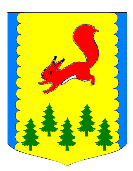 	КРАСНОЯРСКИЙ КРАЙПИРОВСКИЙ МУНИЦИПАЛЬНЫЙ ОКРУГПИРОВСКИЙ ОКРУЖНОЙ СОВЕТ ДЕПУТАТОВРЕШЕНИЕВ соответствии с пунктом 1 части 10 ст. 40 Федерального закона от 06.10.2003 № 131-ФЗ «Об общих принципах организации местного самоуправления в Российской Федерации», руководствуясь статьей 22 Устава Пировского муниципального округа Красноярского края, Пировский окружной Совет депутатов, РЕШИЛ:1.Досрочно прекратить полномочия депутата Пировского окружного Совета депутатов Пировского муниципального округа Красноярского края Егорова Виктора Андреевича, 20 ноября 2023 года, в связи со смертью.2. Контроль за исполнением настоящего решения оставляю за собой.3. Решение вступает в силу после его официального опубликования в районной газете «Заря». 20.11.2023 г	                             с. Пировское                             № 36- 385рО досрочном прекращении полномочий депутата Пировскогоокружного Совета депутатовПировского муниципального округаКрасноярского края Егорова ВиктораАндреевича в связи со смертьюПредседатель Пировского окружного Совета депутатов                      Глава Пировского                      муниципального округа____________Г.И. Костыгина                     __________А.И. Евсеев